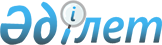 О ставках акцизов на импортируемые подакцизные товары и нормах провоза физическими лицами через таможенную границу Республики Казахстан подакцизных товаров, которые не подлежат обложению акцизами
					
			Утративший силу
			
			
		
					Постановление Правительства Республики Казахстан от 28 июня 1996 г. N 819. Утратило силу - постановлением Правительства РК от 31 декабря 1996 г. N 1748. ~P961748

      В соответствии с Указом Президента Республики Казахстан, имеющим силу Закона, от 24 апреля 1995 г. N 2235 Z952235_ "О налогах и других обязательных платежах в бюджет" (Ведомости Верховного Совета Республики Казахстан, 1995 г., N 6, ст. 43) Правительство Республики Казахстан постановляет: 

      1. Установить с 15 июля 1996 года ставки акцизов на подакцизные товары, ввозимые на таможенную территорию Республики Казахстан, согласно приложению 1. 

      2. Утвердить нормы провоза физическими лицами через таможенную границу Республики Казахстан подакцизных товаров, которые не подлежат обложению акцизами, согласно приложению 2. 

      3. Признать утратившими силу некоторые решения Правительства Республики Казахстан согласно приложению 3. 

      4. Пункты 2 и 3 ввести в действие со дня опубликования настоящего постановления. 

      Сноска. Пункт 4 - дополнен постановлением Правительства Республики Казахстан от 6 августа 1996 г. N 967 P960967_ . 

      5. Ставка акциза на подакцизные товары (коды 271000610, 271000650 и 271000690) применяется со дня опубликования настоящего постановления. 

      Ставка акциза в отношении указанных товаров, ввозимых по контрактам, заключенным и полностью оплаченным до дня опубликования настоящего постановления, применяется в размере 5 процентов к таможенной стоимости. 

      Сноска. Дополнено пунктом 5 - постановлением Правительства РК от 28 августа 1996 г. N 1061 P961061_ . 

 

     Заместитель  Премьер-МинистраРеспублики Казахстан

                                          Приложение 1                                   к постановлению Правительства                                       Республики Казахстан                                      от 28 июня 1996 г. N 819 



 

                             Ставки акцизов            на подакцизные товары, ввозимые на таможенную                  территорию Республики Казахстан     Сноска. Внесены изменения - постановлением Правительства РКот 28 августа 1996 г. N 1061  P961061_ .ДДДДДДДДДДДДДДДДДДДДДДДДДДДДДДДДДДДДДДДДДДДДДДДДДДДДДДДДДДДДДДДДДДДДКод товарной       і      Наименование       іСтавки акцизов вноменклатуры       і         товара          іпроцентах к таможеннойвнешнеэкономическойі                         істоимости и в экю деятельности       і                         іза единицу измеренияДДДДДДДДДДДДДДДДДДДДДДДДДДДДДДДДДДДДДДДДДДДДДДДДДДДДДДДДДДДДДДДДДДДД         1         і              2          і          3ДДДДДДДДДДДДДДДДДДДДДДДДДДДДДДДДДДДДДДДДДДДДДДДДДДДДДДДДДДДДДДДДДДДДИз 0301, 0302,0303,іОсетровая и лососевая    і0304, 0305, 1604   ірыбы, икра осетровых и   і           100               ілососевых рыб,           і                   іделикатесы,              і                   іприготовленные из        і                   іосетровых и лососевых рыбі                   іи икры                   іДДДДДДДДДДДДДДДДДДДДДДДДДДДДДДДДДДДДДДДДДДДДДДДДДДДДДДДДДДДДДДДДДДДД2203 00            іПиво                     і 0,2 экю/литрДДДДДДДДДДДДДДДДДДДДДДДДДДДДДДДДДДДДДДДДДДДДДДДДДДДДДДДДДДДДДДДДДДДДИз 2204 (кроме     іВина, шампанские вина    і 0,8 экю /литр2204 30) 2205,     і                         і2206           і                         і                   іВиноматериалы            і 0,1 экю/литрДДДДДДДДДДДДДДДДДДДДДДДДДДДДДДДДДДДДДДДДДДДДДДДДДДДДДДДДДДДДДДДДДДДДИз 2207, 2208  іВсе виды спирта     і 3,5 экю/литр                   і                         і                   іКрепленые напитки,       і                   ікрепленые соки и         і                   ібальзамы, водка, ликеро- і                   іводочные изделия,        і                   іконьяки                  і 3,0 экю/литрДДДДДДДДДДДДДДДДДДДДДДДДДДДДДДДДДДДДДДДДДДДДДДДДДДДДДДДДДДДДДДДДДДДД2402           іТабачные изделия, прочие і 2,0 экю/1000 штук                   іизделия, содержащие табакіДДДДДДДДДДДДДДДДДДДДДДДДДДДДДДДДДДДДДДДДДДДДДДДДДДДДДДДДДДДДДДДДДДДДИз 271000330,      іБензин (за исключением   і271000350      іавиационного)            і      20ДДДДДДДДДДДДДДДДДДДДДДДДДДДДДДДДДДДДДДДДДДДДДДДДДДДДДДДДДДДДДДДДДДДДИз 271000610,      іДизельное топливо        і       8271000650,         і                         і271000690      і                         іДДДДДДДДДДДДДДДДДДДДДДДДДДДДДДДДДДДДДДДДДДДДДДДДДДДДДДДДДДДДДДДДДДДДИз 420310000   іОдежда из натуральной    і      50                   ікожи                     іДДДДДДДДДДДДДДДДДДДДДДДДДДДДДДДДДДДДДДДДДДДДДДДДДДДДДДДДДДДДДДДДДДДДИз 4301, 4302,     іВыделанные и невыделанныеі 504303, 650692000    імеховые шкурки (кроме    і               ішкурок крота, кролика,   і                   ісобаки, оленя, овчины),  і                   іизделия из натурального  і                   імеха, включая пальто,    і                   іполупальто, жакеты,      і                   інакидки, палантины, боа, і                   ішарфы, головные уборы и  і                   іворотники, шубы, пластиныі                   і(кроме изделий из шкурок і                   ікрота, кролика, собаки,  і                   іоленя, овчины), пальто,  і                   іполупальто, жакеты,      і                   інакидки с применением    і                   іотделки из меха (за      і                   іисключением меха крота,  і                   ікролика, собаки, оленя,  і                   іовчины)                  іДДДДДДДДДДДДДДДДДДДДДДДДДДДДДДДДДДДДДДДДДДДДДДДДДДДДДДДДДДДДДДДДДДДДИз 701321, 701331, іИзделия из хрусталя,     і      50701391, 940510500  іхрустальные осветительныеі               іприборы                  іДДДДДДДДДДДДДДДДДДДДДДДДДДДДДДДДДДДДДДДДДДДДДДДДДДДДДДДДДДДДДДДДДДДДИз 7113, 710239000,іЮвелирные изделия из     і     407114, 7116 **      ізолота, платины или      і                   ісеребра                  іДДДДДДДДДДДДДДДДДДДДДДДДДДДДДДДДДДДДДДДДДДДДДДДДДДДДДДДДДДДДДДДДДДДДИз 9303, 9304,     іОгнестрельное и газовое  і     409305           іоружие (кроме            і                   іприобретаемого для нужд  і                   іорганов государственной  і                   івласти)                  іДДДДДДДДДДДДДДДДДДДДДДДДДДДДДДДДДДДДДДДДДДДДДДДДДДДДДДДДДДДДДДДДДДДД     Сноска.   Экю пересчитывается в тенге по курсу Национального                  Банка Республики Казахстан в день, определяемый                  таможенным законодательством для уплаты таможенных                  платежей. Номенклатура товаров определяется как кодом ТН ВЭД,                  так и наименованием товаров. Все виды спирта, предназначенные для изготовления                  ликеро-водочных изделий, крепленых напитков,                  крепленых соков, вина, бальзама, отпускаются                  товаропроизводителями без уплаты акциза при наличии                  у них лицензии на право производства указанной                  продукции.     Примечание. 

       Ставки акцизов также применяются к подакцизной продукции (коды 2203 00, 2204 (2204 30), 2205, 2206, 2207, 2208, 2402), страной происхождения которой являются государства - члены Содружества Независимых Государств и которая импортируется из названных государств. 

      Ставки акцизов не применяются в отношении указанных товаров, ввозимых по контрактам, заключенным и полностью оплаченным до 15 июля 1996 года. 

      Сноска. Примечание - дополнено постановлением Правительства Республики Казахстан от 6 августа 1996 г. N 967. 

 

                                          Приложение 2                                   к постановлению Правительства                                       Республики Казахстан                                      от 28 июня 1996 г. N 819 



 

                             Нормы провоза             физическими лицами через таможенную границу             Республики Казахстан подакцизных товаров,               которые не подлежат обложению акцизамиДДДДДДДДДДДДДДДДДДДДДДДДДДДДДДДДДДДДДДДДДДДДДДДДДДДДДДДДДДДДДДДДДДДДКод товарной       і      Наименование       і Норма провозаноменклатуры       і         товара          і (на одно лицо)внешнеэкономическойі                         ідеятельности       і                         іДДДДДДДДДДДДДДДДДДДДДДДДДДДДДДДДДДДДДДДДДДДДДДДДДДДДДДДДДДДДДДДДДДДД         1         і              2          і          3ДДДДДДДДДДДДДДДДДДДДДДДДДДДДДДДДДДДДДДДДДДДДДДДДДДДДДДДДДДДДДДДДДДДДИз 0301, 0302,0303,іОсетровая и лососевая    і0304, 0305, 1604   ірыбы, икра осетровых и   і  3 кг (нетто)                    ілососевых рыб,           і                   іделикатесы,              і                   іприготовленные из        і                   іосетровых и лососевых рыбі                   іи икры                   іДДДДДДДДДДДДДДДДДДДДДДДДДДДДДДДДДДДДДДДДДДДДДДДДДДДДДДДДДДДДДДДДДДДД2203 00            іПиво                     і 5 литров ДДДДДДДДДДДДДДДДДДДДДДДДДДДДДДДДДДДДДДДДДДДДДДДДДДДДДДДДДДДДДДДДДДДДИз 2204 (кроме     іВина, виноматериалы,     і 5 литров 2204 30) 2205,     ішампанские вина, коньяки,і2206, 2207, 2208   івсе виды спирта,         і                   ікрепленые напитки,       і                   ікрепленые соки и         і                   ібальзамы, водка, ликеро- і                   іводочные изделия         і                   і                         і                   і                         і                   і                         іДДДДДДДДДДДДДДДДДДДДДДДДДДДДДДДДДДДДДДДДДДДДДДДДДДДДДДДДДДДДДДДДДДДД2402               іТабачные изделия, прочие і 1000 штук                   іизделия, содержащие табакіДДДДДДДДДДДДДДДДДДДДДДДДДДДДДДДДДДДДДДДДДДДДДДДДДДДДДДДДДДДДДДДДДДДДИз 271000330,      іБензин (за исключением   і 100 литров271000350          іавиационного)            іДДДДДДДДДДДДДДДДДДДДДДДДДДДДДДДДДДДДДДДДДДДДДДДДДДДДДДДДДДДДДДДДДДДДИз 271000610,      іДизельное топливо        і 150 литров 271000650,         і                         і271000690          і                         іДДДДДДДДДДДДДДДДДДДДДДДДДДДДДДДДДДДДДДДДДДДДДДДДДДДДДДДДДДДДДДДДДДДДИз 420310000       іОдежда из натуральной    і     3 предмета                   ікожи                     і    (комплекта)ДДДДДДДДДДДДДДДДДДДДДДДДДДДДДДДДДДДДДДДДДДДДДДДДДДДДДДДДДДДДДДДДДДДДИз 4301, 4302,     іВыделанные и невыделанныеі     3 предмета 4303, 650692000    імеховые шкурки (кроме    і     (комплекта)                   ішкурок крота, кролика,   і                   ісобаки, оленя, овчины),  і                   іизделия из натурального  і                   імеха, включая пальто,    і                   іполупальто, жакеты,      і                   інакидки, палантины, боа, і                   ішарфы, головные уборы и  і                   іворотники, шубы, пластиныі                   і(кроме изделий из шкурок і                   ікрота, кролика, собаки,  і                   іоленя, овчины), пальто,  і                   іполупальто, жакеты,      і                   інакидки с применением    і                   іотделки из меха (за      і                   іисключением меха крота,  і                   ікролика, собаки, оленя,  і                   іовчины)                  іДДДДДДДДДДДДДДДДДДДДДДДДДДДДДДДДДДДДДДДДДДДДДДДДДДДДДДДДДДДДДДДДДДДДИз 701321, 701331, іИзделия из хрусталя,     і    3 комплекта 701391, 940510500  іхрустальные осветительныеі      (сервиза)                   іприборы                  іДДДДДДДДДДДДДДДДДДДДДДДДДДДДДДДДДДДДДДДДДДДДДДДДДДДДДДДДДДДДДДДДДДДДИз 7113, 710239000,іЮвелирные изделия из     і    5 предметов 7114, 7116         ізолота, платины или      і                   ісеребра                  іДДДДДДДДДДДДДДДДДДДДДДДДДДДДДДДДДДДДДДДДДДДДДДДДДДДДДДДДДДДДДДДДДДДДИз 9303, 9304,     іОгнестрельное и газовое  і    1 единица 9305               іоружие (кроме            і                   іприобретаемого для нужд  і                   іорганов государственной  і                   івласти)                  іДДДДДДДДДДДДДДДДДДДДДДДДДДДДДДДДДДДДДДДДДДДДДДДДДДДДДДДДДДДДДДДДДДДД     Сноска.  Указанная норма устанавливается на общий объем                 ввозимых товаров, без подразделения по кодам                 товарной номенклатуры внешнеэкономической                 деятельности. Перечень ввозимых товаров, не                 подлежащих обложению акцизами в объеме нормы                 ввоза, определяется по выбору налогоплательщика.                 Номенклатура товара определяется как кодом ТН ВЭД,                 так и наименованием товара.

                                          Приложение 3                                   к постановлению Правительства                                       Республики Казахстан                                      от 28 июня 1996 г. N 819 



 

                                Перечень 

                   утративших силу некоторых решений 

                  Правительства Республики Казахстан 



 

      1. Постановление Кабинета Министров Республики Казахстан от 19 апреля 1995 г. N 513 "О ставках акцизов на отдельные виды подакцизных товаров, ввозимых на территорию Республики Казахстан" (САПП Республики Казахстан, 1995 г., N 13, ст. 159). 

      2. Постановление Кабинета Министров Республики Казахстан от 8 июня 1995 г. N 798 "О нормах провоза физическими лицами через таможенную границу Республики Казахстан подакцизных товаров, которые не подлежат обложению акцизами" (САПП Республики Казахстан, 1995 г., N 20, ст. 230). 

      3. Постановление Кабинета Министров Республики Казахстан от 13 июля 1995 г. N 960 "О ставках акцизов на импортируемые подакцизные товары и нормах провоза физическими лицами через таможенную границу Республики Казахстан подакцизных товаров, которые не подлежат обложению акцизами" (САПП Республики Казахстан, 1995 г., N 24, ст. 276). 

      4. Постановление Правительства Республики Казахстан от 30 октября 1995 г. N 1397 "О внесении изменений и дополнений в постановление Кабинета Министров Республики Казахстан от 13 июля 1995 г. N 960" (САПП Республики Казахстан, 1995 г., N 33, ст. 426). 

      5. Пункты 2 и 3 постановления Правительства Республики Казахстан от 2 ноября 1995 г. N 1439 P951439_ "О ставках акцизов на отдельные виды подакцизных товаров, ввозимых на территорию Республики Казахстан" (САПП Республики Казахстан, 1995 г., N 34, ст. 433). 

      6. Пункт 1 постановления Правительства Республики Казахстан от 25 марта 1996 г. N 341 P960341_ "О внесении изменений и дополнений в некоторые решения Правительства Республики Казахстан". 

 
					© 2012. РГП на ПХВ «Институт законодательства и правовой информации Республики Казахстан» Министерства юстиции Республики Казахстан
				